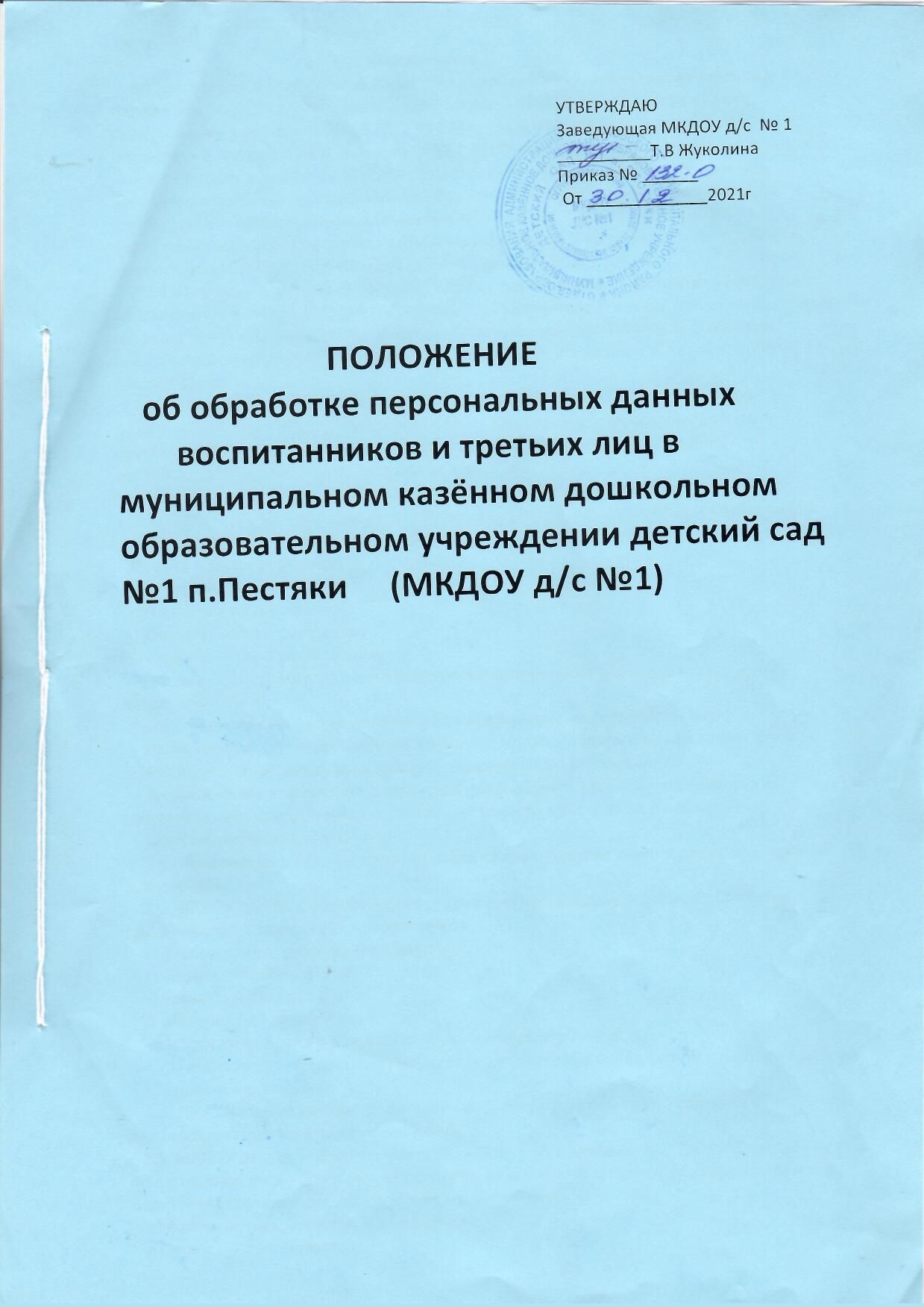                                                1. Общие положения     1.1. Настоящее положение об обработке персональных данных воспитанников и третьих лиц МКДОУ  д/с № 1 (далее – Положение) разработано в соответствии с Федеральным  законом от 29.12.2012 № 273-ФЗ «Об образовании в Российской Федерации», Федеральным  законом от 27.07.2006 № 152-ФЗ «О персональных данных»,с изменениями от 30 декабря 2020года, положением об особенностях  обработки персональных данных, осуществляемой без использования средств автоматизации, утвержденным постановлением Правительства от 15.09.2008 № 687, иными федеральными и региональными нормативными актами в сфере защиты персональных данных, политикой обработки персональных данных МКДОУ д/с  № 1.    1.2. Положение определяет порядок работы с персональными данными в МКДОУ д/с № 1 воспитанников, их родителей (законных представителей) и иных третьих лиц, а также  гарантии конфиденциальности личной информации, которую родители (законные представители) воспитанников и иные третьи лица предоставляют администрации МКДОУ д/с № 1.    1.3. Целью Положения является защита персональных данных воспитанников, родителей  (законных представителей) и иных третьих лиц от неправомерного или случайного доступа,  уничтожения, изменения, блокирования, копирования, распространения и иных неправомерных действий.                                2. Перечень обрабатываемых персональных данных    2.1. МКДОУ д/с № 1 обрабатывает следующие персональные данные воспитанников:    а) фамилия, имя, отчество (при наличии);    б) дата и место рождения;    в) адрес местожительства;    г) сведения из документов:    - свидетельства о рождении;    - свидетельства о регистрации;    - документа, подтверждающего родство воспитанника с родителями (законными представителями);   - документа, подтверждающего право на пребывание на территории РФ;   - заключения и других документов психолого-медико-педагогической комиссии;   - медицинской справки-допуска после перенесенного заболевания;    - медицинского заключения о характере повреждений здоровья, полученных в результате несчастного случая, и степени их тяжести, заключения о причине смерти;   - иных медицинских заключений.    2.2. Персональные данные воспитанников содержатся в их личных делах в виде копий
 документов.    2.3. МКДОУ д/с  № 1 обрабатывает следующие персональные данные родителей  (законных представителей) воспитанников:    а) фамилия, имя, отчество (при наличии);    б) адрес местожительства;    в) контактные телефоны;    г) сведения из документов:    - паспорта или другого документа, удостоверяющего личность;    - документов для предоставления льгот (удостоверение многодетной семьи, документа о признании инвалидом).    2.4. Персональные данные родителей (законных представителей) содержатся в личных делах воспитанников в виде копий документов.   2.5. МКДОУ д/с  № 1 обрабатывает следующие персональные данные физических лиц по договорам, физических лиц, указанных в заявлениях (согласиях, доверенностях и т. п.) родителей (законных представителей) воспитанников:    а) фамилия, имя, отчество (при наличии);    б) адрес местожительства;    в) контактные телефоны;    г) сведения из документов:    - паспорта или другого документа, удостоверяющего личность;    - диплома или иного документа об образовании;     - трудовой книжки.    2.6. Персональные данные третьих лиц содержатся в документах, которые представили  физические лица, заключившие с МКДОУ д/с  № 1 договор, и которые подписали  (выдали) родители (законные представители).                          3. Сбор, обработка и хранение персональных данных     3.1. Сбор персональных данных воспитанников, родителей (законных представителей)
 осуществляет заведующая МКДОУ д/с № 1 во время приема документов для  зачисления и во время оказания услуг по присмотру и уходу, образовательных услуг.    3.2. Сбор данных физических лиц по договорам осуществляет заведующая
МКДОУ  д/с № 1 при оформлении договоров.    3.3. Сбор данных третьих лиц, указанных в заявлениях (согласиях, доверенностях и т. п.)  родителей (законных представителей) воспитанников, осуществляет заведующая МКДОУ д/с  № 1 при оформлении или приеме документов.    3.4. Заведующая МКДОУ д/с №1  вправе принять персональные данные воспитанников, родителей (законных представителей) воспитанников только у родителей (законных представителей) лично.    Заведующая МКДОУ д/с №1  вправе принять документы и сведения, которые содержат персональные данные третьих лиц, только у таких лиц.     3.5. МКДОУ  д/с № 1 вправе делать запрос в медицинскую организацию и обрабатывать персональные данные воспитанников при расследовании несчастного случая, если это требуется для работы комиссии. Результаты расследования вместе с медицинскими заключениями хранятся в отдельных папках в специальном шкафу, доступ к которому имеют только члены комиссии.    3.6. Обработка персональных данных воспитанников ведется исключительно в целях
 реализации их прав на получение образования в рамках осваиваемых образовательных программ, оказания услуг по присмотру и уходу и с согласия на обработку персональных данных.    3.7. Обработка персональных данных родителей (законных представителей) воспитанников ведется исключительно в целях реализации прав родителей (законных представителей) при реализации МКДОУ д/с № 1 прав воспитанников на получение образования в рамках осваиваемых образовательных программ, оказания услуг по присмотру и уходу и с согласия на обработку персональных данных.    3.8. Обработка персональных данных физических лиц по договорам ведется исключительно в целях исполнения договора, стороной которого, выгодоприобретателем или поручителем по которому является такое физическое лицо, а также для заключения договора по инициативе физического лица или договора, по которому физическое лицо будет выгодоприобретателем или поручителем. Получение согласия в данном случае не требуется.    Обработка персональных данных третьих лиц, указанных в заявлениях (согласиях, доверенностях и т. п.) родителей (законных представителей) воспитанников, ведется
 исключительно в целях реализации прав родителей (законных представителей) при реализации МКДОУ д/с  № 1 прав воспитанников на получение образования, оказания услуг по присмотру и уходу и с согласия третьих лиц на обработку.    3.9. Личные дела воспитанников хранятся в кабинете заведующего МКДОУ д/с № 1 в бумажном виде в папках в специальном шкафу, который обеспечивает защиту от несанкционированного доступа. В личных делах воспитанников хранятся персональные данные воспитанников и их родителей (законных представителей).    3.10. Медицинские карты воспитанников хранятся в медицинском кабинете. Ключи от
 кабинета находятся у медицинской сестры.     3.11. Договоры, содержащие персональные данные третьих лиц, хранятся в бухгалтерии МКДОУ  д/с № 1 в бумажном виде в папках в специальном шкафу, который обеспечивает защиту от несанкционированного доступа.    3.12. Заявления (согласия, доверенности и т. п.) родителей (законных представителей)
 воспитанников, содержащие персональные данные третьих лиц, хранятся в кабинете заведующего МКДОУ д/с  № 1 в бумажном виде в папках в специальном шкафу, который обеспечивает защиту от несанкционированного доступа.    3.13. МКДОУ д/с  № 1 ведет журнал учета посетителей, в котором ответственные лица фиксируют персональные данные посетителей: фамилию, имя, отчество (при наличии), паспортные данные. Перечень лиц, ответственных за ведение журнала, утверждается приказом заведующего МКДОУ  д/с № 1. Копирование информации журнала и передача ее третьим лицам не допускается, за исключением случаев, предусмотренных законодательством РФ.    3.14. Личные дела, журналы и иные документы, содержащие персональные данные,
 подлежат хранению и уничтожению в сроки и в порядке, предусмотренные номенклатурой дел и архивным законодательством РФ.                                            4. Доступ к персональным данным     4.1. Доступ к персональным данным воспитанника, родителей (законных представителей) имеют:    - заведующий – в полном объеме;     - бухгалтер – в полном объеме;     - воспитатели – в объеме данных, которые необходимы для выполнения функций воспитателя: фамилия, имя, отчество (при наличии) воспитанника; фамилия, имя, отчество (при наличии) родителей воспитанника, адрес местожительства, контактные телефоны, рекомендации психолого-медико-педагогической комиссии; фамилия, имя, отчество (при наличии) и контактные телефоны третьих лиц, которым родители (законные представители) передали часть своих полномочий;    - медицинская сестра – в объеме, необходимом для медицинского обслуживания воспитанника.     4.2. Доступ к персональным данным третьих лиц по договорам имеют:     - заведующий – в полном объеме;     - бухгалтер – в полном объеме.     4.3. Доступ к персональным данным третьих лиц, на которых оформлены заявления
 (согласия, доверенности и т. п.) и которые зафиксированы в журнале учета посетителей, имеют:      - заведующий – в полном объеме;     - лица, ответственные за ведение журнала, – в объеме данных, которые необходимы для обеспечения безопасности МКДОУ д/с  № 1: фамилия, имя, отчество (при наличии) посетителя, данные документа, удостоверяющего личность.    4.4. Перечень лиц, допущенных к обработке персональных данных, утверждается приказом заведующего МКДОУ  д/с  № 1.                                          5. Передача персональных данных   5.1. Работники МКДОУ  д/с  № 1, имеющие доступ к персональным данным воспитанников, родителей (законных представителей) воспитанников и третьих лиц, при передаче этих данных должны соблюдать следующие требования:    5.1.1. Не передавать персональные данные без письменного согласия субъекта персональных данных, за исключением случаев, когда это необходимо в целях предупреждения угрозы жизни и здоровью воспитанников, если получить такое согласие невозможно, для статистических или исследовательских целей (при обезличивании), а также в других случаях, напрямую предусмотренных федеральными законами.    5.1.2. Предупреждать лиц, которым переданы персональные данные воспитанников,
 родителей (законных представителей) воспитанников, третьих лиц, о том, что эти данные могут быть использованы лишь в целях, для которых они сообщены субъектами персональных данных.                      6. Меры обеспечения безопасности персональных данных    6.1. К основным мерам обеспечения безопасности персональных данных в МКДОУ
 д/с  № 1 относятся:    6.1.1. Назначение ответственного за организацию обработки персональных данных. В обязанности ответственного входит организация обработки персональных данных, обучение и инструктаж работников, внутренний контроль за соблюдением в МКДОУ д/с № 1 требований законодательства к защите персональных данных.    6.1.2. Издание политики обработки персональных данных и локальных актов по вопросам обработки персональных данных.    6.1.3. Ознакомление работников, осуществляющих обработку персональных данных, с
 положениями законодательства о персональных данных, в том числе с требованиями к защите персональных данных, политикой обработки персональных данных и локальными актами МКДОУ д/с  № 1 по вопросам обработки персональных данных.    6.1.4. Регистрация и учет всех действий, совершаемых с персональными данными в информационных системах, контроль за принимаемыми мерами по обеспечению безопасности персональных данных и уровня защищенности информационных систем.    6.1.5. Учет машинных носителей персональных данных.    6.1.6. Оценка вреда, который может быть причинен субъектам персональных данных в
 случае нарушения законодательства о персональных данных, оценка соотношения указанного вреда и принимаемых мер.    6.1.7. Внутренний контроль и (или) аудит соответствия обработки персональных данных требованиям законодательства.    6.1.8. Публикация политики обработки персональных данных и локальных актов по
 вопросам обработки персональных данных на официальном сайте МКДОУ д/с  № 1.                                                              7. Ответственность     7.1. Лица, виновные в нарушении норм, регулирующих обработку и защиту персональных данных воспитанников, их родителей (законных представителей) и иных третьих лиц, привлекаются к дисциплинарной и материальной ответственности, а в случаях, установленных законодательством РФ, – к гражданско-правовой, административной и уголовной ответственности в порядке, установленном федеральными законами.     7.2. Моральный вред, причиненный воспитанникам, их родителям (законным представителям) и иным третьим лицам вследствие нарушения их прав, правил обработки персональных данных, а также несоблюдения требований к защите персональных данных, подлежит возмещению в порядке и на условиях, предусмотренных законодательством РФ. Возмещение морального вреда осуществляется независимо от возмещения имущественного вреда и понесенных субъектом персональных данных убытков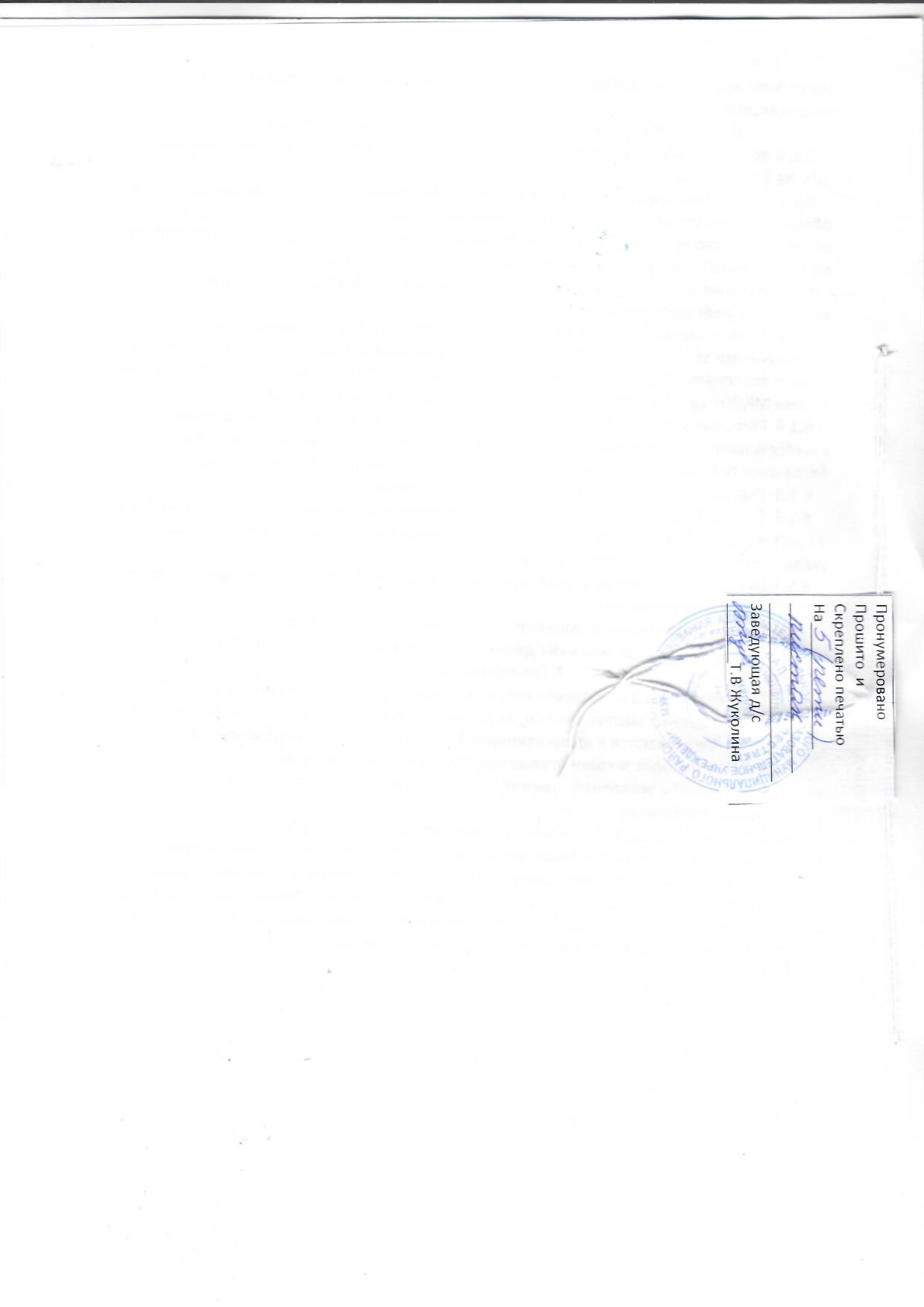 